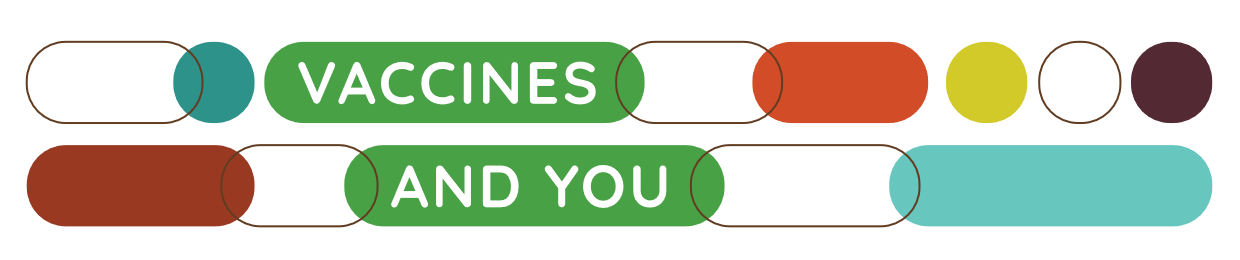 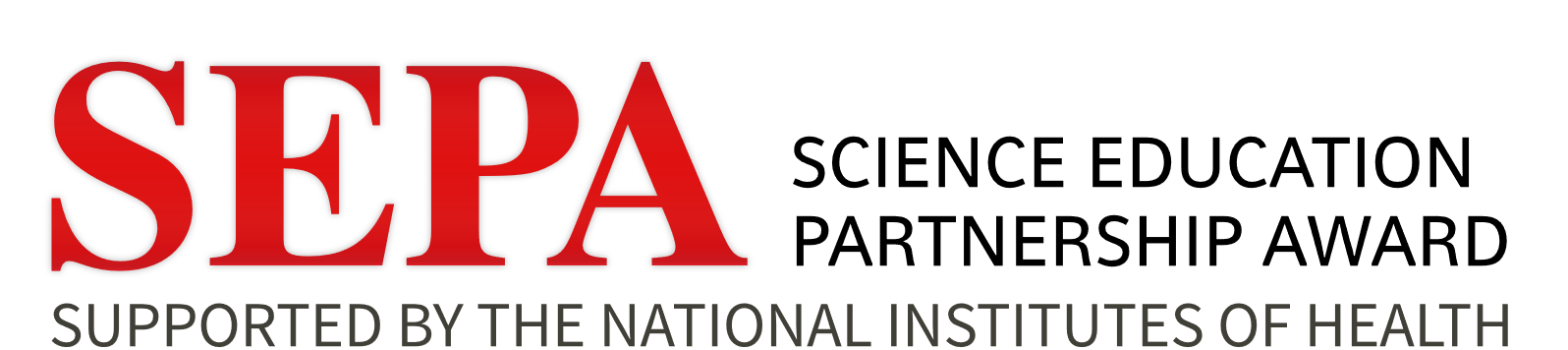 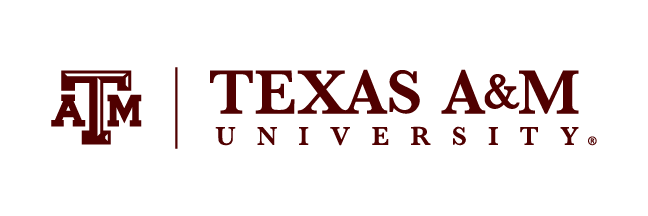 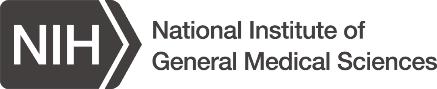 Fighting the Invaders: Simple ImmunologyStudent HandoutSummary: Students will discover the function of the immune system and how vaccines support immune response. Before Watching the VideoList five ways our bodies fight off bacteria and viruses.After Watching the VideoCorrect and/or add to your list above. 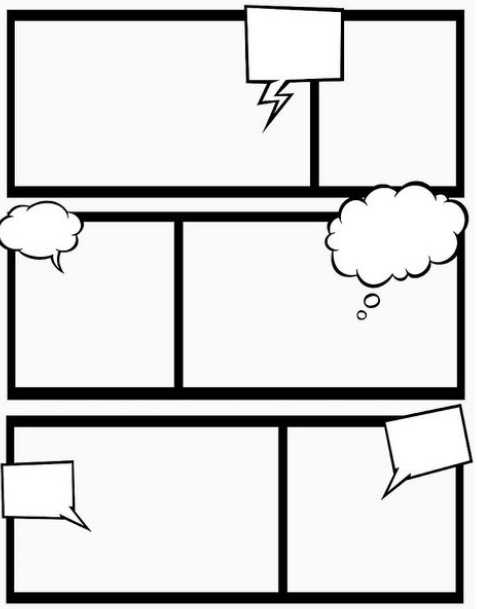 Create a two to three panel comic illustrating how vaccines aid the immune system in fighting pathogens.  